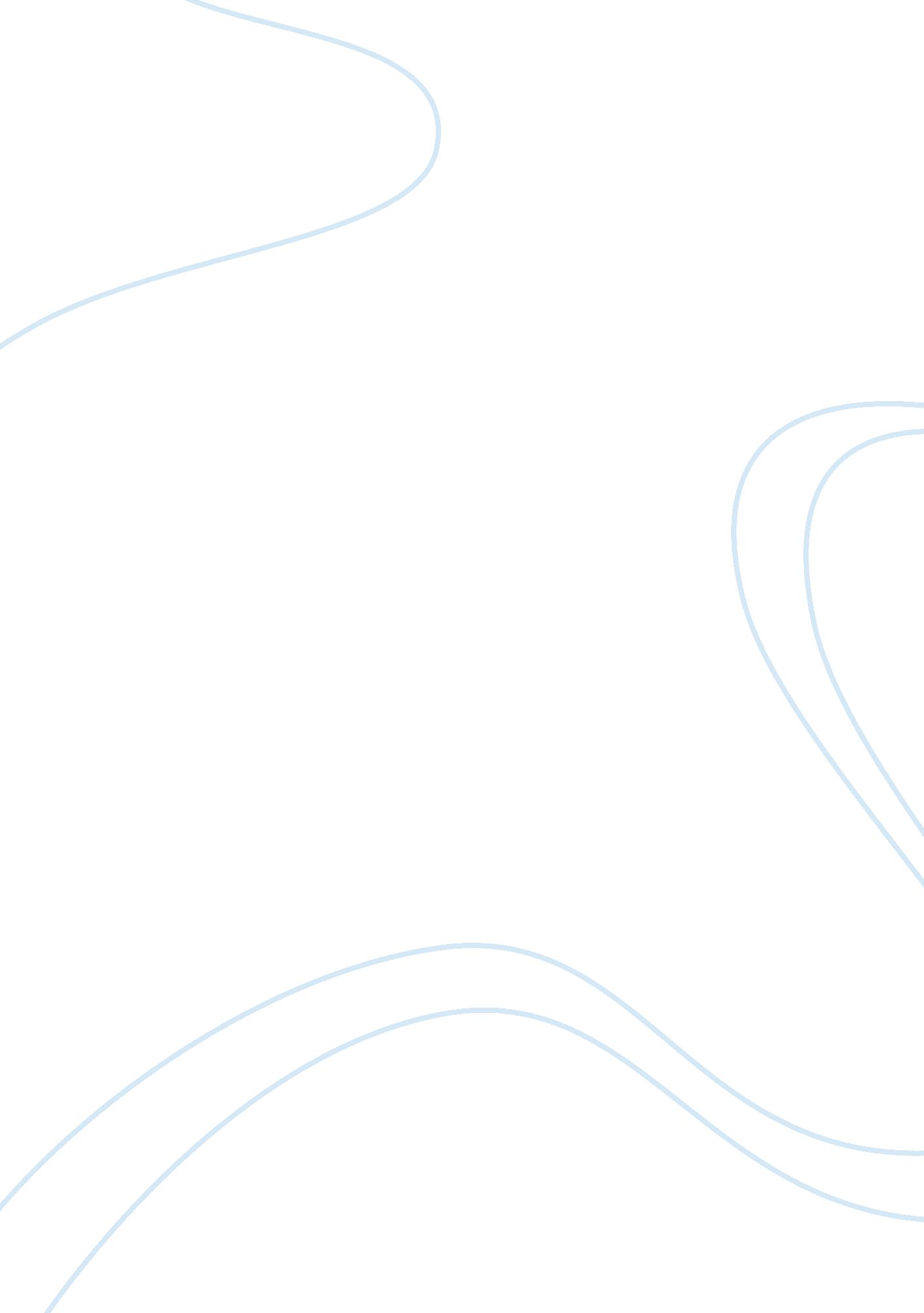 Discuss some hindu influences in americaReligion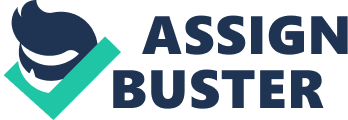 Hindu Influences In America The first traces of existence of Hinduism in the American society were experienced during the period of 1980s. With the advancement in technology several Hindus migrated to America to explore the employment opportunities in the nation. Hindus started migrating along with their religious practices to the region. These practices greatly influenced the nation with the passage of time. One of the greatest influences that can be witnessed today includes the practice of yoga and acceptance of yoga for the development of the ones own cognition and physical abilities (Ellwood 70). The influence is quite evident as there are numerous temples that were created by people belonging to the Hindu religion in the region of America. These temples can easily be seen in regions such as Texas and New York. In these temples people practice their religious traditions such as Holi and Diwali quite openly. In these events people belonging to the Hindu religion as well as the other citizens of America participate together. Another major example of the influence of Hindu religion on the American soil is the acceptance of Kama Sutra. The book is thought to be a guideline for having a sexual experience. Hindus believe that the book teaches about pleasure, love as well as wishes. This book was translated into English and gained great popularity during the period of 1990s (Ciochetto 77). The Hindu religious music has even greatly influenced the music industry of America. Quite famous Hindu chants have now become a part of the main stream music industry of America. For example The Hare Krishna mantra has become quite a famous song in America. 
Works Cited 
Ciochetto, Lynne. Globalisation And Advertising In Emerging Economies. 1st ed. London: Routledge, 2011. Print. 
Ellwood, Robert S, and Barbara A McGraw. Many Peoples, Many Faiths. 9th ed. Upper Saddle River, N. J.: Pearson Prentice Hall, 2009. Print. 